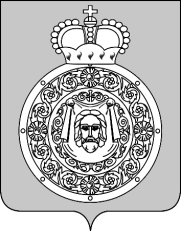 СОВЕТ ДЕПУТАТОВВоскресенского муниципального районаМосковской областиРЕШЕНИЕот 29.04.2016 № 321/26Об утверждении Перечня муниципального имущества, свободного от прав третьих  лиц  (за исключением имущественных прав субъектов малого и среднего предпринимательства), для предоставления во владение и (или) пользование на долгосрочной основе субъектам малого и среднего предпринимательстваВ соответствии с Федеральным законом от 06.10.2003 №131-ФЗ «Об общих принципах организации местного самоуправления в Российской Федерации», Федеральным законом от 24.07.2007 № 209-ФЗ «О развитии малого и среднего предпринимательства в Российской Федерации», Уставом Воскресенского муниципального района Московской области 	Совет депутатов Воскресенского муниципального района решил:	1. Утвердить Перечень муниципального имущества, свободного от прав третьих  лиц  (за исключением имущественных прав субъектов малого и среднего предпринимательства), для предоставления во владение и (или) пользование на долгосрочной основе субъектам малого и среднего предпринимательства (Приложение.)2. Считать утратившим силу следующие решения Совета депутатов Воскресенского муниципального района Московской области:2.1. от 29.05.2009 № 108/7 «О Перечне муниципального имущества, предназначенного для предоставления в аренду на долгосрочной основе субъектам малого и среднего предпринимательства без права отчуждения в частную собственность»;2.2. от 24.12.2010 № 291/27 «О внесении изменений и дополнений в Перечень муниципального имущества, предназначенного для предоставления в аренду на долгосрочной основе субъектам малого и среднего предпринимательства без права отчуждения в частную собственность,  утвержденного решением Совета депутатов Воскресенского муниципального района от 29.05.2009 № 108/7»;2.3. от 31.08.2012 № 552/56 «О внесении изменения в Перечень муниципального имущества, предназначенного для предоставления в аренду на долгосрочной основе субъектам малого и среднего предпринимательства без права отчуждения в частную собственность,  утвержденного решением Совета депутатов Воскресенского муниципального района от 29.05.2009 № 108/7 (с изменениями и дополнениями от 24.12.2010 № 291/27)»;2.4. от 22.12.2014 № 90/6 «О внесении дополнений в Перечень муниципального имущества, предназначенного для предоставления в аренду на долгосрочной основе субъектам малого и среднего предпринимательства без права отчуждения в частную собственность,  утвержденного решением Совета депутатов Воскресенского муниципального района от 29.05.2009 № 108/7 (с изменениями от 24.12.2010 № 291/27, 31.08.2012 № 552/56)».3.  Опубликовать настоящее решение в газете «Региональный вестник» и разместить на официальном сайте Воскресенского муниципального района.4. Контроль за исполнением настоящего решения возложить на постоянную комиссию Совета депутатов по вопросам бюджета, муниципальной собственности, финансовой и налоговой политики (Сухарь О.В.) и первого заместителя руководителя администрации Воскресенского муниципального района Сорокина И.А. Глава Воскресенского муниципального района				          	                              О.В. СухарьУтвержденрешением Совета депутатовВоскресенского муниципального района от 29.04.2016 № 321/26Перечень муниципального имущества, свободного от прав третьих лиц (за исключением имущественных прав субъектов малого и среднего предпринимательства), для предоставление во владение и (или) пользование на долгосрочной основе субъектам малого и среднего предпринимательстваN п/п Адрес (местоположение) этажность (для здания)/этаж (номер на поэтажном плане - для помещения)Вид имущества (здание/помещение) Тип назначения недвижимости (административное/складское/производственное) Общая площадь, кв. м. Необходимость проведения капитального ремонта (есть - 1/нет - 0) Наличие ограничения (обременения) (да - 1/нет - 0) В случае наличия ограничения (обременения) в виде аренды В случае наличия ограничения (обременения) в виде аренды В случае наличия ограничения (обременения) в виде аренды В случае наличия ограничения (обременения) в виде аренды В случае наличия ограничения (обременения) в виде аренды N п/п Адрес (местоположение) этажность (для здания)/этаж (номер на поэтажном плане - для помещения)Вид имущества (здание/помещение) Тип назначения недвижимости (административное/складское/производственное) Общая площадь, кв. м. Необходимость проведения капитального ремонта (есть - 1/нет - 0) Наличие ограничения (обременения) (да - 1/нет - 0) Наименование арендатора с указанием организационно-правовой формы Вид использования по договору Дата заключения договора аренды (формат дд.мм.гг) Срок действия договора аренды Дата окончания действия договора аренды (формат дд.мм.гг) 1 2 3 4 5 6 7 8 9 10 11 12 1.Московская область, г. Воскресенск, ул. Докторова, д. 4, пом. 23помещениеадминистративное44,6102.Московская область, г. Воскресенск, ул. Андреса, д. 7, пом. 1-15помещениеадминистративное196,3003.Московская область, г. Воскресенск, ул. Рабочая, д. 105, пом. 122помещениеадминистративное51,1104.Московская область, г. Воскресенск, ул. Московская, д.2а, этаж 2, пом. 1помещениеадминистративное287,2105.Московская область, г. Воскресенск, ул. Дзержинского, д. 18, этаж 2, пом. 53-63помещениеадминистративное248,5106.Московская область, г. Воскресенск, ул. Зелинского, д. 18, пом. 218помещениеадминистративное55,7107.Московская область, г. Воскресенск, ул. Рабочая, д. 130помещениеадминистративное16,610